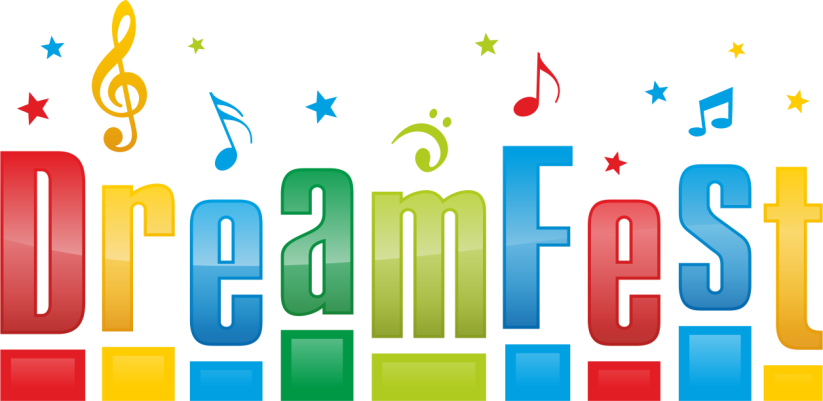 Международный конкурс работников образования "Лучшее портфолио"Сроки проведения конкурса: 01.01.2022г – 23.01.2022гПодведение итогов конкурса и рассылка наградных материалов (кубки, медали, дипломы): 31.01.2022г Форма проведения: дистанционнаяУчастники конкурса: 1. Принять участие в конкурсе могут педагогические работники любых образовательных учреждений (дошкольных образовательных учреждений; средних общеобразовательных учреждений; учреждений начального, среднего и высшего профессионального образования; коррекционных образовательных учреждений; учреждений дополнительного образования детей и т.д.).
2. Возраст участников не ограничивается, педагогический стаж не учитывается. Организатор конкурса: Международное сетевое издание          «DREAMFEST»Предмет и содержание конкурса:1. Предметом конкурса являются портфолио педагогических работников.2. Материалы должны иметь образовательный характер и не противоречить общепризнанным научным фактам, этическим нормам и законодательству Республики Казахстан.
3. Конкурсный материал должен быть авторским, т.е. разработанным непосредственно участником конкурса.Порядок участия:Прислать ваши работы можно до 23.01.2022г до 19.00 (по времени Астаны) включительно.Внимание: участникам предоставляется выбрать наградные материалы (кубок, медаль или диплом), но не призовое место!Принимая участие в конкурсе, вы в любом случае занимаете призовое место, а гран-при,1, 2 или 3 место зависит от вашего таланта и решения жюри. Для участия в конкурсе необходимо отправить на наш адрес электронной почты dreamfest@list.ru:Заявку на участие (образец можно скачать на сайте www.dreamfest1.com)ЗАЯВКИ ПРИНИМАЮТСЯ ТОЛЬКО В ФОРМАТЕ ДОКУМЕНТА Word!!!фотографию или сканированный чек об оплате портфолио педагога в формате Документ Microsoft Word (таблица или презентация также допускается)ЖЕЛАТЕЛЬНО ОТПРАВИТЬ ВСЕ ОДНИМ ПИСЬМОМ!За оформление наградных материалов (кубки, медали, дипломы) взимается организационный взнос. Оргвзнос оплачивается заранее и чек высылается вместе с заявкой и работой!  До подведения итогов! Оргвзнос выбираете сами. На присуждение призовых мест он никак не влияет!ВСЕ КОНКУРСАНТЫ БУДУТ УЧАСТВОВАТЬ В РОЗЫГРЫШЕ ДЕНЕЖНЫХ ПРИЗОВ В РАЗМЕРЕ 10000тг, 15000тг и 20000тг!Для педагога: Диплом в электронном виде (отправляем вам на почту) – 1000тг / 200рубПечатный диплом + медаль – 4000тг / 1000рубКубок + Печатный диплом + медаль – 6500тг / 1700рубДоставка: для участников из г.Павлодара бесплатная доставка до адресадля участников из Казахстана бесплатная отправка почтой KAZPOSTдля участников из стран СНГ доставка кубков и медалей осуществляется бесплатно, если оплачен оргвзнос не менее чем за 3 участников!За одного или двух участников взимается дополнительная оплата за доставку 700руб. Решение жюри является окончательным и обжалованию не подлежит.В течение 24 часов на адрес электронной почты участника конкурса придет ПОДТВЕРЖДЕНИЕ ЗАЯВКИ, значит вы в конкурсе!Подавая заявку на участие, вы даете свое согласие на обработку персональных данных в соответствии с требованиями Закона Республики Казахстан от 21 мая 2013 года № 94-V «О персональных данных и их защите» (с изменениями и дополнениями по состоянию на 03.07.2020 г.)Подведение итогов конкурса и награждение участников:Подведение итогов конкурса: 31.01.2022г на электронный адрес, указанный в вашей заявке, будут отправлены дипломы и сертификаты в электронном виде. А также информация о доставке наградных материалов.Дипломы в электронном виде будут отправлены ВСЕМ участникам, даже тем, кто оформил оргвзнос на печатный диплом. Чтобы в случае потери или порчи печатного диплома, у вас всегда был оригинал в электронном виде.Итоги конкурса предусматривают присуждение звания обладателя лауреата I, II, III степени. Количество призовых мест не ограничено.Рассылка наградных материалов (кубки, медали, дипломы): 31.01.2022гВНИМАНИЕ! ВСЮ ОТВЕТСТВЕННОСТЬ ЗА ДОСТОВЕРНОСТЬ ДАННЫХ, УКАЗАННЫХ В ЗАЯВКЕ НЕСЕТЕ ТОЛЬКО ВЫ!ПРАВИЛЬНО УКАЗЫВАЙТЕ ФАМИЛИЮ, ИМЯ, ОРГАНИЗАЦИЮ, ЭЛЕКТРОННУЮ ПОЧТУ И Т.Д.ОРГКОМИТЕТ НЕ ОБЯЗАН ПЕРЕДЕЛЫВАТЬ ДИПЛОМ, ПЕРЕСЫЛАТЬ НА ПРАВИЛЬНУЮ ПОЧТУ И Т.Д., В СЛУЧАЕ НЕВЕРНО ВНЕСЕННЫХ ДАННЫХ В ЗАЯВКУ!Все дипломы и сертификаты будут заполнены в соответствии с данными, указанными в заявке!Подавая заявку, вы обязуетесь соблюдать правила конкурса и данного Положения.Наши реквизиты:Карта Kaspi Gold: Карта Kaspi Gold 4400430127619408ИИН 910720450989 на имя Вуколова Анастасия Сергеевна         Оплата через Kaspi Gold только по номеру карты.HalykBank: 5522043351314305 на имя Вуколова Анастасия СергеевнаИИН 910720450989 на имя Вуколова Анастасия СергеевнаДля участников из Российской Федерации и других стран: Номер счета в системе «ЯндексДеньги» 410012538420494Контакты: НАШ САЙТ: www.dreamfest1.comInstagram: dreamfest1Все новости о конкурсах читайте в нашем Instagram8778 89 003 89 (По всем вопросам писать в WhatsApp, мы вам обязательно ответим!)электронный адрес: dreamfest@list.ruна почту принимаются заявка, чек и работа (одним письмом)